118e Lombardijen Forum - buikpijnInmiddels is de grootste groep mensen terug van vakantie. Buikklachten zijn tijdens en na verre reizen de meest voorkomende problemen bij patiënten. Deze klachten variëren van buikpijn of diarree tot obstipatie. Vaak wordt hiervoor antibiotica gebruikt. Een deel van de patiënten blijft buikpijn of diarree houden. De vraag is dan of dit met de vakantie te maken heeft omdat onwelkome gasten meegereisd zijn, of dat het puur toeval is.
Wij zijn benieuwd naar uw ervaringen en aanpak, én wanneer u welke diagnostiek aanvraagt. Is het zinvol om point-of-care bepaling van calprotectine in de eerstelijn te gaan gebruiken? Wanneer is endoscopie noodzakelijk? Wordt coeliakie vaak gemist? Zijn er nieuwe effectieve behandelingen voor prikkelbare darmsyndroom? Wanneer moet een inflammatoire darmziekte overwogen worden?Op donderdag 11 oktober gaan we deze problematiek benaderen vanuit het perspectief van de huisarts, MDL-arts en internist-infectioloog. Het is tevens een mooi moment om na 12 jaar Lombardijen Fora het stokje over te dragen! Wij zien u graag op 11 oktober!Jan Galesloot, Edith Kuiper en Frank KubbenOnderwerp: BuikpijnOpzet:
Onder leiding van een huisartsvoorzitter en in het bijzijn van een specialist, discussieert u in kleine groepjes over casuïstiek. De inzichten en vragen die hieruit voortvloeien, worden plenair besproken en van commentaar voorzien door inhoudsdeskundigen. Tussendoor geven de medisch specialisten presentaties met achtergrond informatie.Dagvoorzitters:
De heer J.A.M. (Jan) Galesloot, huisarts
De heer F.J.G.M. (Frank) Kubben, MDL arts
Mevrouw E.M.M. (Edith) Kuiper, MDL arts
Huisartsen tafelvoorzitters:
Mevrouw J. (Janneke) Michiels, huisarts
Mevrouw K.D. (Kassahun) Begashaw, huisarts
Consulenten:
Mevrouw K.E. (Evelyne) Verweij, MLD arts
Mevrouw A.H.E. (Anna) Roukens, infectioloog
De heer F.J.G.M. (Frank) Kubben, MDL arts
De heer S. (Sjam) Ganesh, MDL arts
Mevrouw E.M.M. (Edith) Kuiper, MDL arts
Mevrouw L. (Lieke) Brouwer, MDL arts
Mevrouw M. (Maartje) Buis, MDL arts
De heer M. (Muhammed) Hadithi, MDL arts
De heer K.S. (Karam) Boparai, MDL arts
De heer L.J.D.M. (Lodewijk) Schelfhout, internistLeerdoel: de huisarts kan/weet na deze avond
• differentiëren tussen PDS en IBD
• is bekend met darminfecties
• heeft kennis opgedaan over de rol van het microbioom
• heeft kennis opgedaan over het voorkomen en beloop van IBD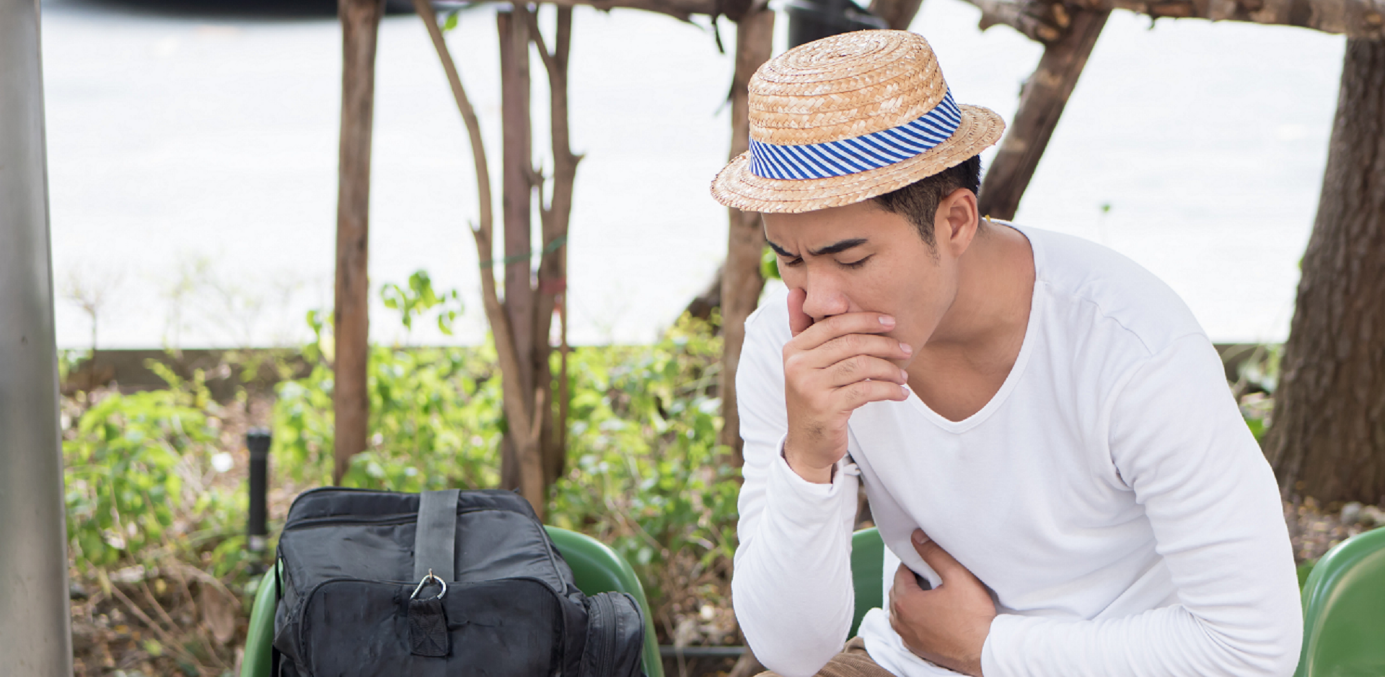 